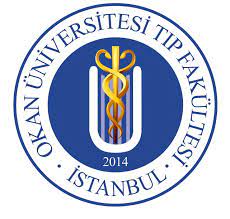 ISTANBUL OKAN UNIVERSITY FACULTY OF MEDICINE 4TH GRADE INTERNSHIP PROGRAMINTERNSHIPDuration/WeekTIP1MED1TIP2MED2INTERNAL MEDICINE623.09/01.1104.11/13.1216.12/24.0110.02/21.03PEDIATRY604.11/13.1223.09/01.1110.02/21.0316.12/24.01GENERAL S.610.02/21.0316.12/24.0123.09/01.1104.11/13.12GYNECOLOGY616.12/24.0110.02/21.0304.11/13.1223.09/01.11EMERGENCY MEDICINE224.03/04.0407.04/18.0421.04/01.0505.05/16.05RT. DRUG USAGE207.04/18.0424.03/04.0419.05/30.0521.04/02.05FAMILY MED.205.05/16.0521.04/02.0524.03/04.0426.05/06.06ANESTHESIA219.05/30.0505.05/16.0507.04/18.0424.03/04.04RADIOLOGY221.04/02.0526.05/06.0605.05/16.0507.04/18.04FORENSIC MEDICINE102.06/076.0619.05/23.0502.06/06.0619.05/23.0527 January -07 February 2025 Semester Holiday27 January -07 February 2025 Semester Holiday27 January -07 February 2025 Semester Holiday27 January -07 February 2025 Semester Holiday27 January -07 February 2025 Semester Holiday27 January -07 February 2025 Semester Holiday16-20 June 2025 MAKE-UP EXAMS (ALL SECTIONS)16-20 June 2025 MAKE-UP EXAMS (ALL SECTIONS)16-20 June 2025 MAKE-UP EXAMS (ALL SECTIONS)16-20 June 2025 MAKE-UP EXAMS (ALL SECTIONS)16-20 June 2025 MAKE-UP EXAMS (ALL SECTIONS)16-20 June 2025 MAKE-UP EXAMS (ALL SECTIONS)